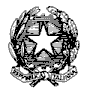 ISTITUTO COMPRENSIVO STATALE II° di CHIOGGIA (VE)Via S. Marco, 25 - 30019 CHIOGGIA (VENEZIA)TEL. (041) 5509259/ 5507012 – FAX 400821Scuola polo territoriale per la formazione dei docenti neoassunti – Anno scolastico 2015-2016Modello di candidatura di docente espertoFORMAZIONE DEL PERSONALE DOCENTE NEOASSUNTO IN SERVIZIO - Nota ministeriale n. 36167 del 05/11/15 e nota USRV prot. n. 340 del 08/01/16 -Al Dirigente scolastico della Scuola Poloterritoriale “Piano docenti neoassunti” Istituto Comprensivo Chioggia2 SOTTOMARINAdocente esperto per l’argomento:A. Sezione anagraficaCognome ______________________________________________________________________________Nome _________________________________________________________________________________Codice fiscale (il dato non sarà presente nell'elenco pubblicato) ___________________________________email di contatto (il dato non sarà presente nell'elenco pubblicato) ________________________________B. Sezione titolo di servizio (il dato non sarà presente nell'elenco pubblicato)Insegnante con non meno di 5 anni di esperienza di insegnamento, in servizio a tempo indeterminato dal: _______________________________________________________________________________________Indicare grado di scuola, tipo di posto e per la scuola secondaria materia d’insegnamentoC. Scelta territoriale (il dato non sarà presente nell'elenco pubblicato)La propria candidatura vale per le sedi laboratoriali del territorio provinciale tutte con esclusione delle sedi ubicate nella zona di ________________ anche per le sedi di altri territori provincialiD. Sezione titoli per l’attività specifica per cui ci si candidadati presenti nel curriculum vitae allegato (nome file:______________)E. Documentazione /Materiale (il dato non sarà presente nell'elenco pubblicato)Il sottoscritto dichiara che l’attività laboratoriale per cui si candida sarà sostenuta da propria documentazione/materiale utile alla conduzione dell’incontro di 3 ore. Il materiale rimarrà a disposizione dell’Amministrazione. SI NOVeridicità e conferma dei dati inseritiIl sottoscritto/a ………………………………………………........., nato/a a ……………………………………………., prov...…….…..,il ……………………………………….. e residente in ………………………………….…………………………….…………, prov……………,via …………………………………………………………………………………………… N°……….,consapevole della responsabilità in caso di dichiarazioni mendaci, di formazione o uso di atti falsi, ai sensi e per gli effetti dell'art. 46 del D.P.R. 445 del 28 dicembre 2000,ATTESTALa VERIDICITÀ e l'ESATTEZZA dei dati sopra dichiarati.DICHIARAaltresì, di essere informato, ai sensi e per gli effetti di cui al Dlgs 196/2003, che i dati raccolti saranno trattati, anche con strumenti informatici, esclusivamente nell'ambito del procedimento per il quale la presente dichiarazione viene resa.Luogo e Data,________________________ Firma _____________________________________SPAZIO RISERVATO ALL’ISTITUZIONE SCOLASTICA DEL DOCENTEIstituzione scolastica (denominazione e codice mecc.)Vista la richiesta del docente ………………………………………. a svolgere l’incarico di docente esperto nell’ambito del Piano formativo rivolto ai docenti neoassunti a.s. 2015/16 per quanto indicato nell’Avviso della Scuola Polo _____________________)Nulla Ostaper l’assegnazione allo stesso docente dell’eventuale incarico per l’anno scolastico in corso.Il Dirigente scolasticoProtocollo e DataBISOGNI EDUCATIVI SPECIALI e DISABILITANUOVE RISORSE DIGITALI E LORO IMPATTO SULLA DIDATTICAGESTIONE DELLA CLASSE E PROBLEMATICHE RELAZIONALIVALUTAZIONE DIDATTICA E VALUTAZIONE DI SISTEMA